24 ноября 2014 года 643 учащихся школ № 3, 4, 15, 22, 28, 31, 37, 58 и гимназии №1 приняли участие в Общероссийском проекте « Со словарями по жизни»,  в рамках которого проводилась акция «Всероссийский словарный диктант». Это мероприятие было посвящено 200-летию со дня рождения М.Ю. Лермонтова. 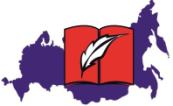 Викторина предполагала проверить знания учащихся по трем направлениям:по предложенной этимологической справке определить произведения М.Ю. Лермонтова;вставить пропущенные слова в отрывок из стихотворения «Бородино»;определить по лексическому значению трудное слово из романа «Герой нашего времени».Учащиеся севастопольских школ достойно справились с предложенными заданиями. 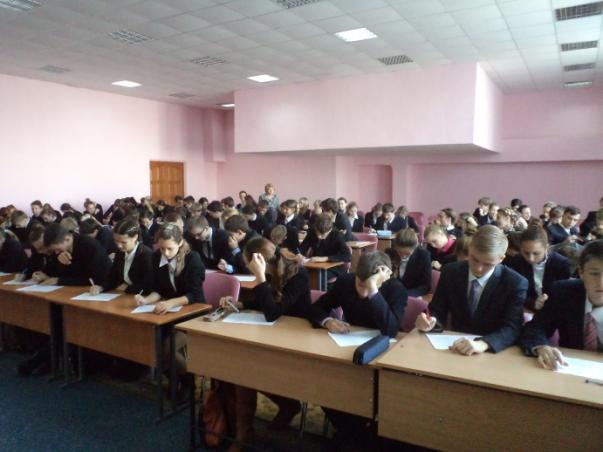 Учащиеся школы № 58 (учитель Морозова С.Ф.)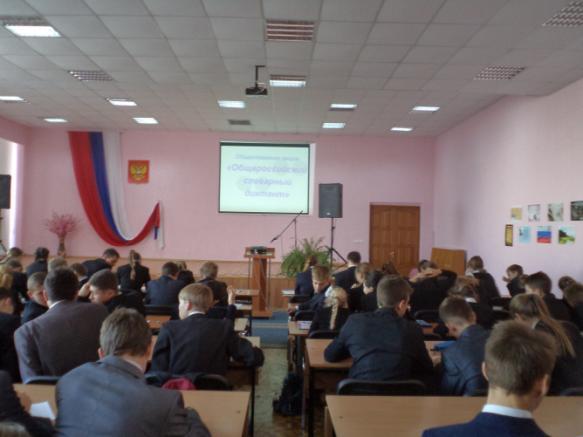 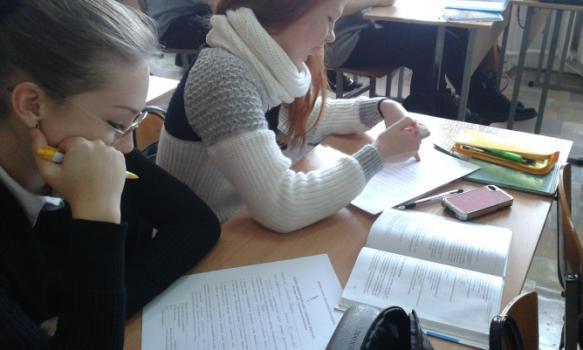 Учащиеся школы №3 (учитель Доброва Е.В.)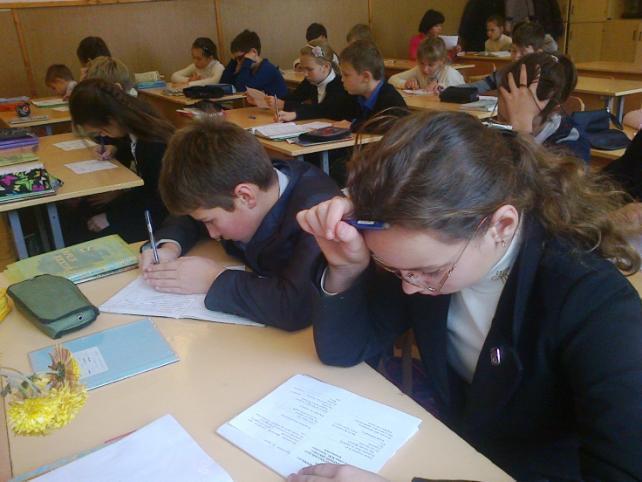 Учащиеся школы №43 (учитель Титова И.Э.)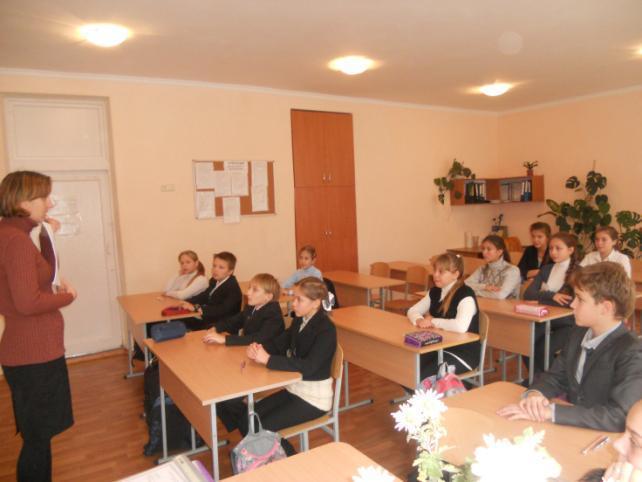 Учащиеся школы №28 (учитель Абрамова О.В.)